INDICAÇÃO Nº 1012/2021                        Ementa: Iluminação – Quadra de areia Bairro Morada do solSr. Presidente:O  vereador  Thiago Samasso  solicita  que  seja encaminhado  a  Excelentíssima  Sra. Prefeita Municipal a seguinte indicação:Adequação da iluminação pública na quadra de areia localizada à Rua Yoshito Matsutani, em esquina com a Rua João Catellan, Bairro Morada do Sol.JUSTIFICATIVA:A iluminação está comprometida no local, necessitando de reparos. Pedimos, assim, que sejam tomadas as devidas providências.Valinhos, 17 de maio de 2021.___________________THIAGO SAMASSOVereador – PSD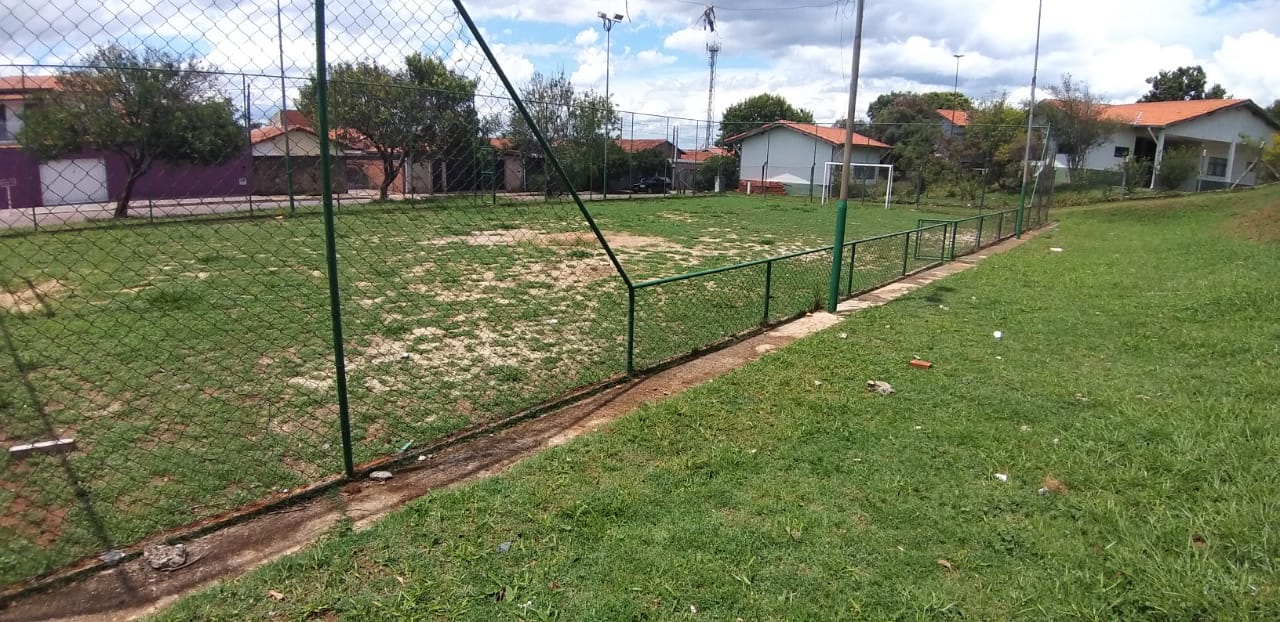 